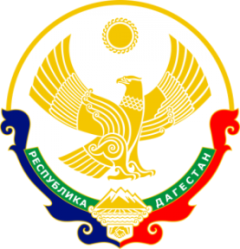 МИНИСТЕРСТВО ОБРАЗОВАНИЯ И НАУКИ РЕСПУБЛИКИ ДАГЕСТАН                                                   МУНИЦИПАЛЬНОЕ КАЗЕННОЕ ОБЩЕОБРАЗОВАТЕЛЬНОЕ УЧРЕЖДЕНИЕ«НИЖНЕКАЗАНИЩЕНСКАЯ  СРЕДНЯЯ ОБЩЕОБРАЗОВАТЕЛЬНАЯ ШКОЛА №4 им. М.ХАНГИШИЕВА»                                                                                                                                               РЕСПУБЛИКА ДАГЕСТАН БУЙНАКСКИЙ РАЙОН,С.НИЖНЕЕ-КАЗАНИЩЕ                       368205 ____________________________________________________________________________________________                                                             Информацияо проведенной  районной акции по дорожно-транспортной безопасности«Берегите друг друга»Наименование учреждения / название добровольческого отрядаМКОУ «Нижнеказанищенская СОШ № 4»/ ДОО «Пламя»ФИО руководитель/координатора  Султанова Умжамил ШарабутдиновнаКонтакты телефон,факс,e-mail/89288711140,umzamil@inbox.ru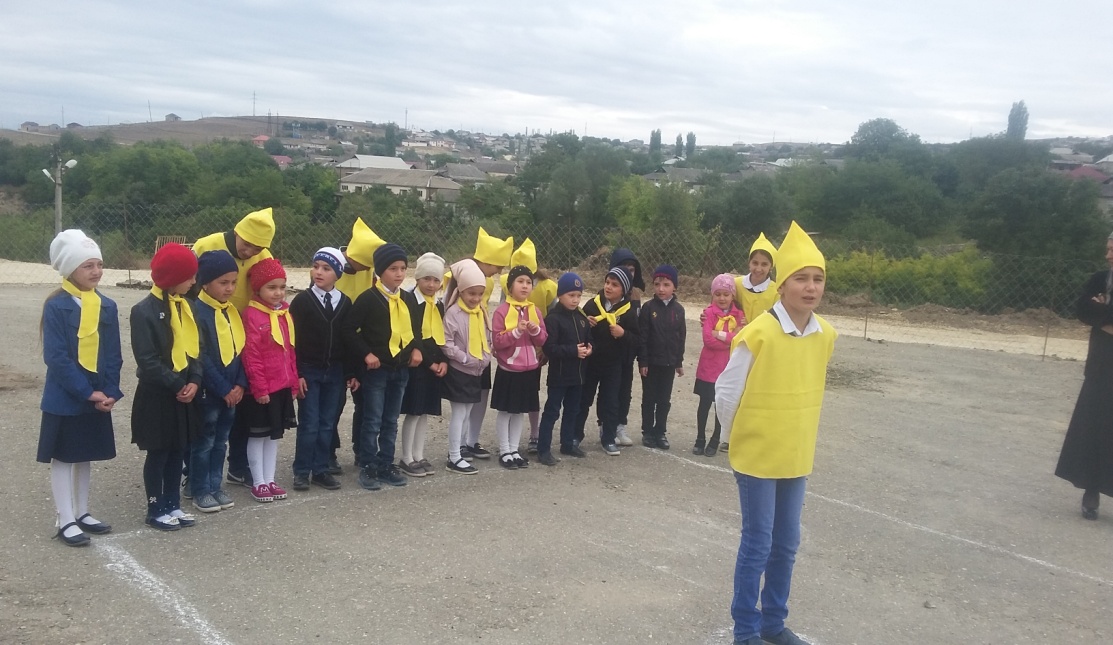 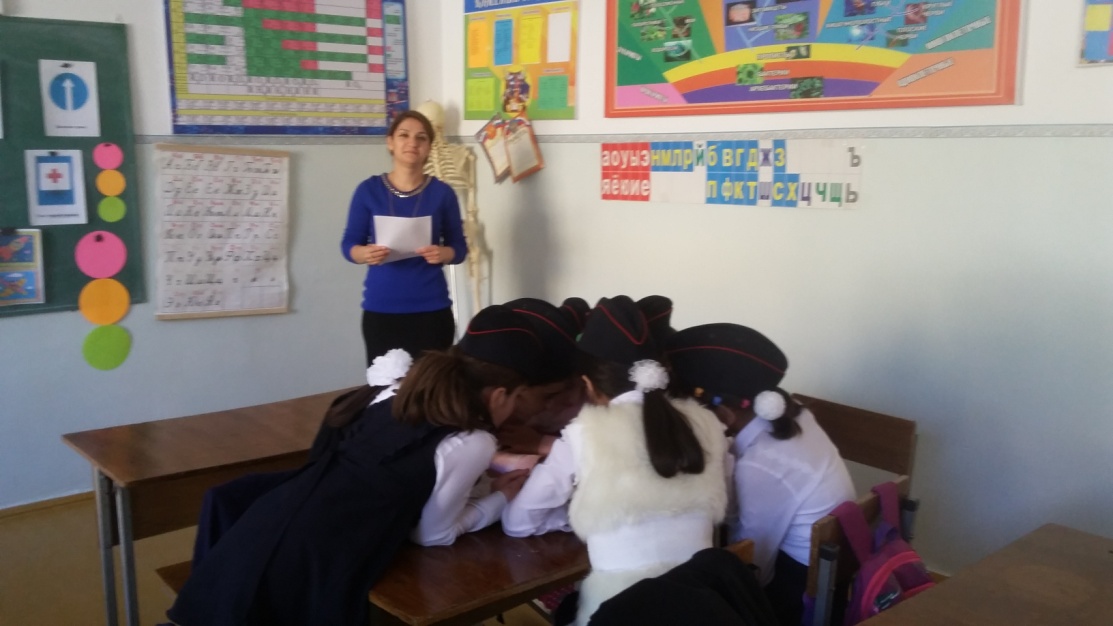 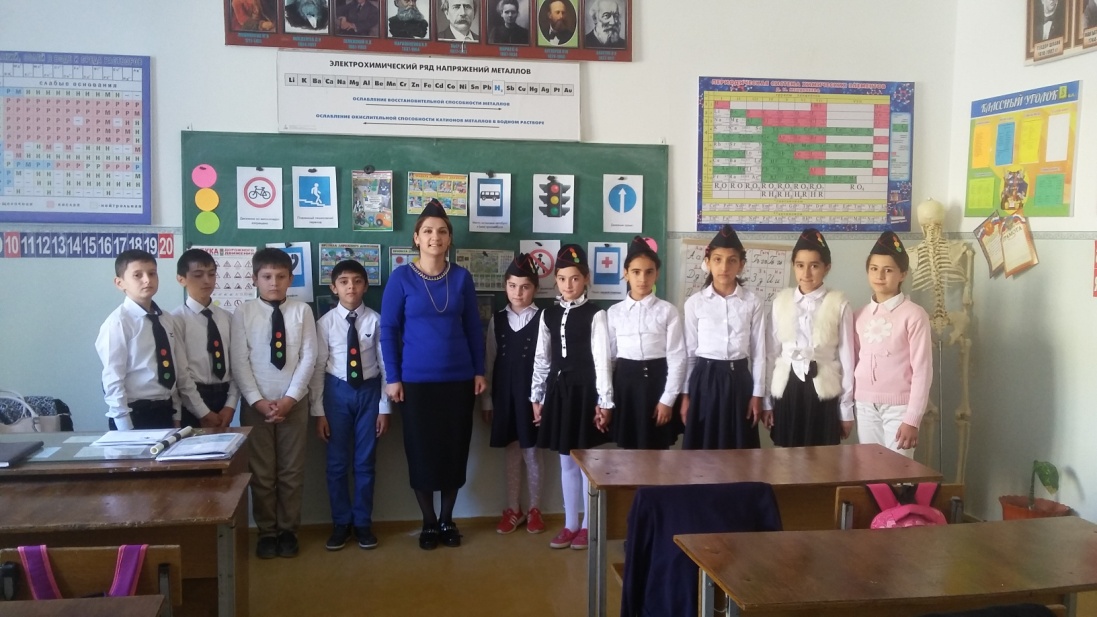 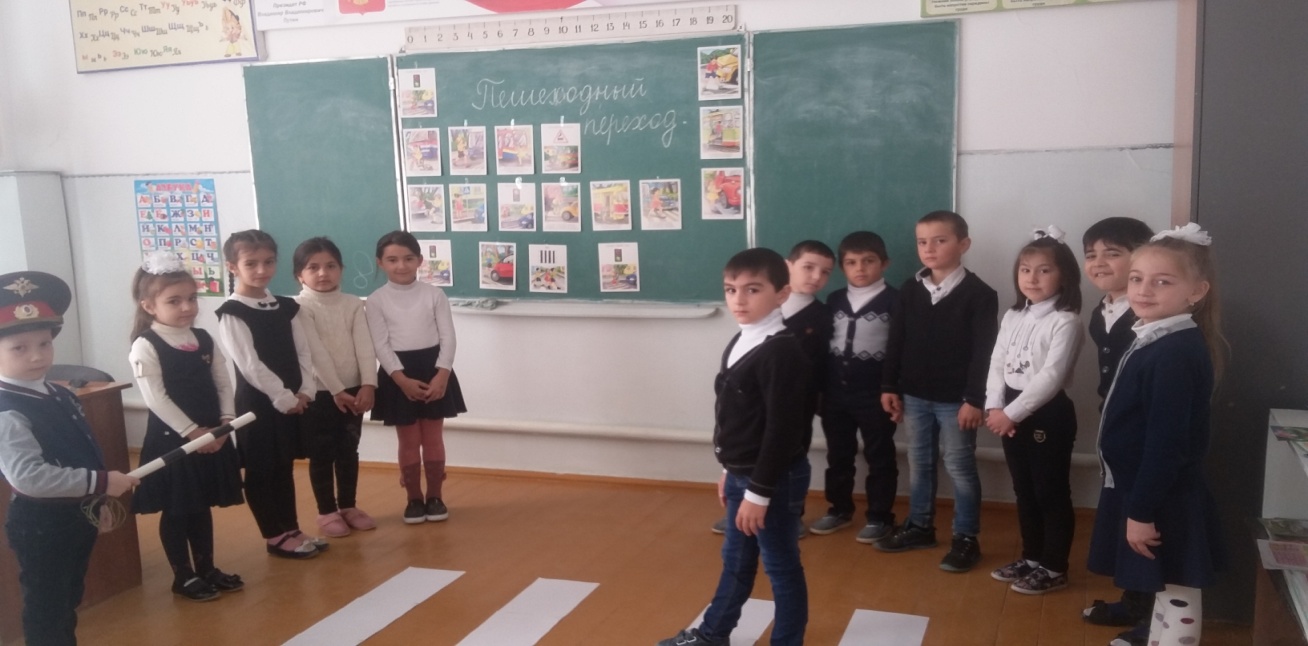 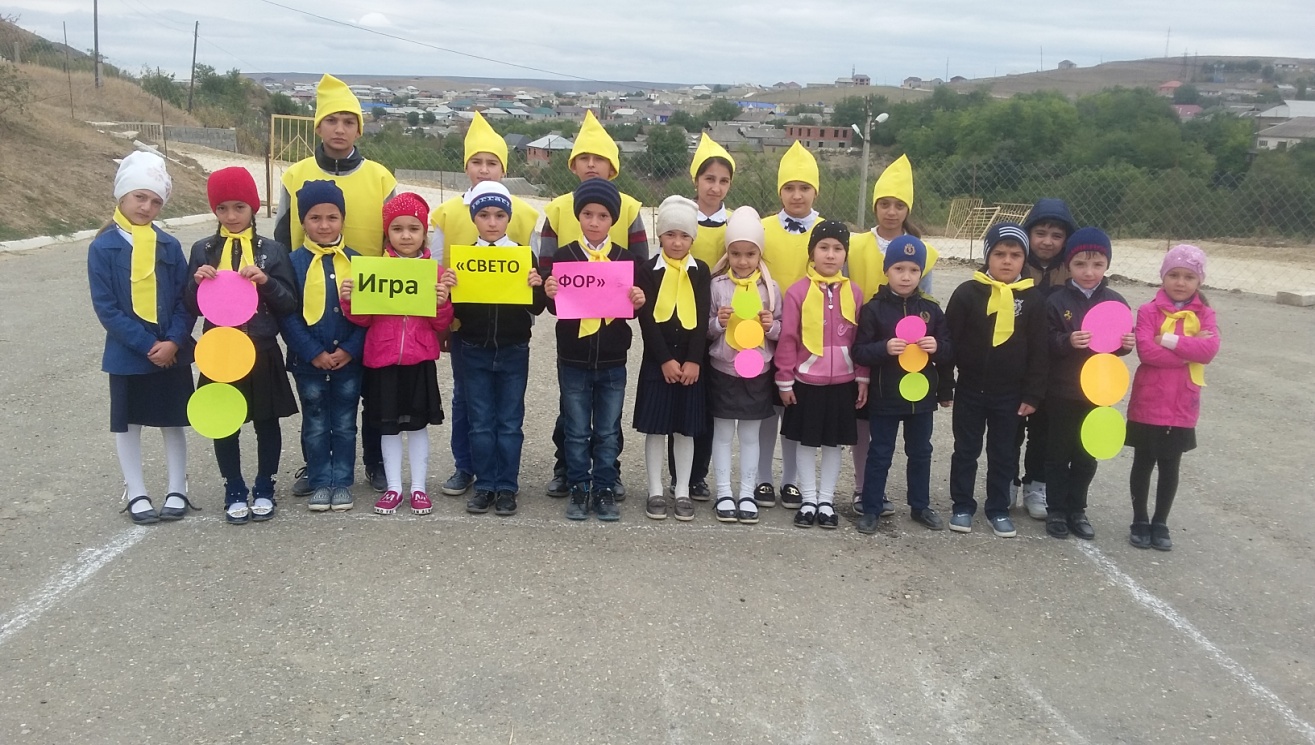 №Мероприятие Дата Кол-во уч-сяКраткое описаниеОтветственные 1Игра «Светофор»26.02.2018г1кл-14 уч6кл-7 уч21 учВо дворе «Нижнеказанищенская СОШ № 4» была проведена игра «Светофор» среди 1 и 6 классом. Игра рассчитана на то, чтобы дети ориентировались на дороге, умели вести себя при движении. Старшая вожатаяСултанова У.Ш2«Пешеходный переход» 15.02.2018г1кл-14 учВ первом классе провели мероприятие на тему «Пешеходный переход». По дорожно-транспортной безопасности большое внимание уделяют младшим школьникам, поскольку они только начинают самостоятельно добираться в школу.Старшая вожатаяСултанова У.Ш3Конкурс «Правила дорожного движения»05.02.2018г4 кл11 учСтаршая вожатая провела конкурс в 4 классе. Класс разделился на команду мальчиков и команду девочек. Цель  мероприятия: ознакомить школьников с правилами движения, о безопасности на дорогах. Старшая вожатаяСултанова У.Ш